________________ 2017 г. 							    №_______г. Ухта,  Республика КомиПРОЕКТОб утверждении порядка формирования и ведения реестра источников доходов бюджета МОГО «Ухта» В соответствии со статьей 47.1 Бюджетного кодекса Российской Федерации, постановлением Правительства Российской Федерации от 31 августа 2016 года № 868 «О порядке формирования и ведения перечня источников доходов Российской Федерации» в целях учета источников доходов бюджета МОГО «Ухта» администрация постановляет:1. Утвердить Порядок формирования и ведения реестра источников доходов бюджета МОГО «Ухта» (далее – Порядок) согласно приложению к настоящему постановлению. 2. Настоящее постановление вступает в силу со дня его официального опубликования, за исключением пункта 11 Порядка, который вступает в силу с 01 января 2020 года. 3. Контроль за исполнением настоящего постановления возложить на заместителя руководителя администрации МОГО «Ухта» - начальника Финансового управления администрации МОГО «Ухта». Руководитель администрации МОГО «Ухта»				          	     М.Н. ОсмановПроект внёс:  Заместитель руководителя администрации МОГО «Ухта» -начальник Финансового управленияадминистрации МОГО «Ухта»					      Е.В. ИгнатоваРассылка:Финансовое управление администрации МОГО «Ухта» - 1 экз;Контрольно-счетная палата МОГО «Ухта» - 1 экз;Совет МОГО «Ухта» - 1 экз;администрация МОГО «Ухта» (отдел по финансово-экономической работе и бухгалтерскому учету) - 1 экз;МУ  «Управление жилищно-коммунального хозяйства» администрации МОГО «Ухта» - 1 экз;МУ «Управление культуры администрации МОГО «Ухта» - 1 экз;МУ «Управление физической культуры и спорта» администрации МОГО «Ухта» - 1 экз;МУ «Управление образования» администрации МОГО «Ухта» - 1 экз;Приложениек постановлениюадминистрации МОГО «Ухта»от ____________ 2017 г. № _____ПОРЯДОК ФОРМИРОВАНИЯ И ВЕДЕНИЯРЕЕСТРА ИСТОЧНИКОВ ДОХОДОВ БЮДЖЕТА МОГО «УХТА»1. Настоящий Порядок определяет правила формирования и ведения реестра источников доходов бюджета МОГО «Ухта» (далее - реестр источников доходов бюджета). 2. Реестр источников доходов бюджета представляет собой свод информации о доходах бюджета по источникам доходов бюджета МОГО «Ухта» (далее - бюджет), формируемый в процессе составления, утверждения и исполнения бюджета на основании перечня источников доходов Российской Федерации.3. Реестр источников доходов бюджета формируется и ведется в электронной форме в муниципальной информационной системе управления муниципальными финансами МОГО «Ухта».4. Реестр источников доходов бюджета ведется на государственном языке Российской Федерации.5. Реестр источников доходов бюджета хранится в соответствии со сроками хранения архивных документов, определенными в соответствии с законодательством Российской Федерации об архивном деле.6. При формировании и ведении реестра источников доходов бюджета в государственной информационной системе управления государственными финансами Республики Коми используются усиленные квалифицированные электронные подписи лиц, уполномоченных действовать от имени участников процесса ведения реестра источников доходов бюджета (далее - электронные подписи), указанных в пункте 8 настоящего Порядка.7. Реестр источников доходов бюджета ведется Финансовым управлением администрации МОГО «Ухта» (далее – Финансовое управление).8. В целях ведения реестра источников доходов бюджета Финансовое управление, органы местного самоуправления МОГО «Ухта», отраслевые (функциональные) органы и структурные подразделения администрации МОГО «Ухта», иные организации, осуществляющие бюджетные полномочия главных администраторов доходов бюджета и (или) администраторов доходов бюджета, организации, осуществляющие оказание (выполнение) муниципальных услуг (выполнение работ), предусматривающих за их оказание (выполнение) взимание платы по источнику доходов бюджета (в случае, если указанные органы и организации не осуществляют бюджетных полномочий администраторов доходов бюджета), (далее - участники процесса ведения реестра источников доходов бюджета), обеспечивают предоставление информации, необходимой для ведения реестра источников доходов бюджета в соответствии с положениями настоящего Порядка.9. Ответственность за полноту и достоверность информации, а также своевременность  ее  включения  в  реестры  источников  доходов  бюджета несут участники процесса ведения реестров источников доходов бюджета.10. В реестр источников доходов бюджета в отношении каждого источника дохода бюджета включается следующая информация:а) наименование источника дохода бюджета;б) код (коды) классификации доходов бюджета, соответствующий источнику дохода бюджета, и идентификационный код источника дохода бюджета по перечню источников доходов Российской Федерации;в) наименование группы источников доходов бюджетов, в которую входит источник дохода бюджета, и ее идентификационный код по перечню источников доходов Российской Федерации;г) информация об органах местного самоуправления МОГО «Ухта», отраслевых (функциональных) органах и структурных подразделениях администрации МОГО «Ухта», иных организациях, осуществляющих бюджетные полномочия главных администраторов доходов бюджета;д) показатели прогноза доходов по коду классификации, соответствующему источнику дохода бюджета, сформированные в целях составления и утверждения решения о бюджете МОГО «Ухта»;е) показатели уточненного прогноза доходов по коду классификации, соответствующему источнику дохода бюджета, формируемые в рамках составления сведений для составления и ведения кассового плана исполнения бюджета;ж) показатели кассовых поступлений по коду классификации, соответствующему источнику дохода бюджета.11. В реестр источников доходов бюджета в отношении платежей, являющихся источником дохода бюджета, включается следующая информация:а) наименование источника дохода бюджета;б) код (коды) классификации доходов бюджета, соответствующий источнику дохода бюджета;в) идентификационный код по перечню источников доходов Российской Федерации, соответствующий источнику дохода бюджета;г) информация об органах местного самоуправления МОГО «Ухта», отраслевых (функциональных) органах и структурных подразделениях  администрации МОГО «Ухта», иных организациях, осуществляющих бюджетные полномочия главных администраторов доходов бюджета;д) информация об органах местного самоуправления МОГО «Ухта», отраслевых (функциональных) органах и структурных подразделениях  администрации МОГО «Ухта», иных  организациях,  осуществляющих бюджетные полномочия администраторов доходов бюджета по источнику дохода бюджета;е) наименование организаций, осуществляющих оказание муниципальных услуг (выполнение работ), предусматривающих за их оказание (выполнение) взимание платы по источнику дохода бюджета (в случае, если указанные организации не осуществляют бюджетных полномочий администратора доходов бюджета по источнику дохода бюджета);ж) суммы по платежам, являющимся источником дохода бюджета, начисленные в соответствии с бухгалтерским учетом администраторов доходов бюджета по источнику дохода бюджета;з) суммы по платежам, являющимся источником дохода бюджета, информация о начислении которых направлена администраторами доходов бюджета по источнику дохода бюджета в Государственную информационную систему о государственных и муниципальных платежах; и) кассовые поступления от уплаты платежей, являющихся источником дохода бюджета, в соответствии с бухгалтерским учетом администраторов доходов бюджета по источнику дохода бюджета;к) информация об уплате платежей, являющихся источником дохода бюджета, направленная в Государственную информационную систему о государственных и муниципальных платежах;л) информация о количестве оказанных муниципальных услуг (выполненных работ), иных действий органов местного самоуправления МОГО «Ухта», муниципальных учреждений, иных организаций, за которые осуществлена уплата платежей, являющихся источником дохода бюджета.12. В  реестре  источников доходов бюджета  также  формируется  сводная информация по группам источников доходов бюджета по показателям прогнозов доходов бюджета на  этапах составления, утверждения и исполнения бюджета, а также кассовым поступлениям по доходам бюджета с указанием сведений о группах источников доходов  бюджета  на  основе  перечня  источников  доходов  Российской  Федерации.13. Информация, указанная в подпунктах «а» - «г» пункта 10 и подпунктах «а» - «е» пункта 11 настоящего Порядка, формируется и изменяется на основе перечня источников доходов Российской Федерации путем обмена  данными  между  государственной  интегрированной  информационной системой  управления  общественными  финансами  «Электронный  бюджет», в которой осуществляется формирование и ведение перечня источников доходов  Российской  Федерации,  и  муниципальной информационной системой управления муниципальными финансами МОГО «Ухта», в которой осуществляется формирование и ведение реестра источников доходов бюджета.14. Информация, указанная в подпунктах «д» - «е» пункта 10 настоящего Порядка, формируется и ведется на основании прогнозов поступления доходов бюджета.15. Информация, указанная в подпунктах «з» и «к» пункта 11 настоящего Порядка, формируется и ведется на основании сведений Государственной информационной системы о государственных и муниципальных платежах, получаемых Финансовым управлением, в соответствии с установленным порядком ведения Государственной информационной системы о государственных и муниципальных платежах.16. Информация, указанная в подпункте «ж» пункта 10 настоящего Порядка, формируется на основании соответствующих сведений реестра источников  доходов  Российской  Федерации,  представляемых  Федеральным казначейством  в соответствии с установленным порядком формирования и ведения реестра источников доходов Российской Федерации.17. Финансовое управление обеспечивает включение в реестры источников доходов бюджета информации, указанной в пунктах 10 и 11 настоящего Порядка, в следующие сроки:а) информации, указанной в подпунктах «а» - «г» пункта 10 и подпунктах «а» - «е» пункта 11 настоящего Порядка, - незамедлительно, но не позднее одного рабочего дня со дня внесения указанной информации в перечень источников доходов Российской Федерации, реестр источников доходов Российской Федерации;б) информации, указанной в  подпункте «е» пункта 10 настоящего Порядка, - согласно установленному в соответствии с бюджетным законодательством порядку ведения прогноза доходов бюджета, но не позднее 10-го рабочего дня каждого месяца года;в) информации, указанной в подпунктах «з» и «к» пункта 11 настоящего Порядка, - незамедлительно, но не позднее одного рабочего дня со дня направления указанной информации в Государственную информационную систему о государственных и муниципальных платежах;г) информации, указанной в подпункте «д» пункта 10 и подпункте «л» пункта 11 настоящего Порядка, - в сроки, установленные в порядках составления проекта решения о бюджете на очередной финансовый год и плановый период;д) информации, указанной в подпункте «ж» пункта 10 и подпункте «и» пункта 11 настоящего Порядка, - в сроки, установленные в порядках составления и ведения кассового плана исполнения бюджета, но не позднее 10-го рабочего дня каждого месяца года;е) информации, указанной в подпункте «ж» пункта 11 настоящего Порядка, - незамедлительно, но не позднее одного рабочего дня со дня осуществления начисления.18. Финансовое управление в целях ведения реестра источников доходов бюджета в течение одного рабочего дня со дня представления участником процесса ведения реестра источников доходов бюджета информации, указанной в пунктах 10 и 11 настоящего Порядка, обеспечивают в автоматизированном режиме проверку:а) наличия информации в соответствии с пунктами 10 и 11 настоящего Порядка;б) соответствия порядка формирования информации правилам, установленным в соответствии с пунктом 25 настоящего Порядка;в) соответствия информации иным нормам, установленным в порядке ведения реестра источников доходов бюджета (при наличии).19. В случае положительного результата проверки, указанной в пункте 18 настоящего Порядка, информация, представленная участником процесса ведения реестра источников доходов бюджета, образует следующие реестровые записи реестра источников доходов бюджета, которым Финансовое управление в соответствии с пунктом 7 настоящего Порядка, присваивает уникальные номера:в части информации, указанной в пункте 10 настоящего Порядка, - реестровую запись источника дохода бюджета реестра источников доходов бюджета;в части информации, указанной в пункте 11 настоящего Порядка, - реестровую запись платежа по источнику дохода бюджета реестра источников доходов бюджета.При направлении участником процесса ведения реестра источников доходов бюджета измененной информации, указанной в пунктах 10 и 11 настоящего Порядка, ранее образованные реестровые записи обновляются.В случае отрицательного результата проверки, указанной в  пункте  18 настоящего Порядка, информация, представленная участником процесса ведения реестра источников доходов бюджета в соответствии с пунктами 10 и 11  настоящего  Порядка,  не  образует  (не  обновляет)  реестровые  записи.  В указанном случае Финансовое управление в течение не  более  одного  рабочего  дня  со  дня  представления  участником  процесса ведения  реестра  источников  доходов  бюджета  информации,  указанной  в пунктах 10 и 11 настоящего Порядка, уведомляет его об отрицательном результате  проверки  посредством  направления  протокола,  содержащего  сведения о выявленных несоответствиях.20.  В  случае  получения  предусмотренного  абзацем  пятым  пункта  19 настоящего  Порядка  протокола  участник  процесса  ведения  реестра  источников доходов бюджета в срок не более трех рабочих дней со дня получения  указанного  протокола устраняет выявленные несоответствия и повторно представляет информацию для включения в реестр источников доходов бюджета.21.  Уникальный  номер  реестровой  записи  источника  дохода  бюджета реестра источников доходов бюджета имеет следующую структуру:1, 2, 3, 4, 5 разряды - коды группы дохода, подгруппы дохода и элемента дохода кода вида доходов бюджетов классификации доходов бюджета, соответствующие источнику дохода бюджета;6 разряд - код признака основания возникновения группы источника дохода бюджета, в которую входит источник дохода бюджета, в соответствии с перечнем источников доходов Российской Федерации;7, 8, 9, 10, 11, 12, 13, 14, 15, 16, 17, 18, 19, 20 разряды - идентификационный код источника дохода бюджета в соответствии с перечнем источников доходов Российской Федерации;21 разряд - код признака назначения использования реестровой записи источника дохода бюджета реестра источников доходов бюджета, принимающий следующие значения:1 - в рамках исполнения решения о бюджете;0 - в рамках составления и утверждения решения о бюджете;22, 23 разряды - последние две цифры года формирования реестровой записи источника дохода бюджета реестра источников доходов бюджета, в случае, если 21 разряд принимает значение 1, или  последние две цифры очередного финансового года, на который составляется решение о бюджете, в случае если 21 разряд принимает значение 0;24, 25, 26, 27 разряды - порядковый номер версии реестровой записи источника дохода бюджета реестра источников доходов бюджета.22. Уникальный номер реестровой записи платежа по источнику дохода бюджета реестра источников доходов бюджета имеет следующую структуру:1, 2, 3, 4, 5 разряды - коды группы дохода, подгруппы дохода и элемента доход кода вида доходов бюджетов классификации доходов бюджета, соответствующие источнику дохода бюджета;6 разряд - код признака основания возникновения группы источника дохода бюджета, в которую входит источник дохода бюджета, в соответствии с перечнем источников доходов Российской Федерации;7, 8, 9, 10, 11, 12, 13, 14, 15, 16, 17, 18, 19, 20 разряды - идентификационный код источника дохода бюджета в соответствии с перечнем источников доходов Российской Федерации;21, 22, 23, 24, 25, 26, 27, 28 разряды - уникальный код администратора доходов бюджета по источнику дохода бюджета в соответствии с реестром участников бюджетного процесса, а также юридических лиц, не являющихся участниками бюджетного процесса, присвоенный в установленном порядке;29 разряд - код признака назначения использования реестровой записи платежа по источнику дохода бюджета реестра источников доходов бюджета, принимающий значение 1;30, 31 разряды - последние две цифры года формирования реестровой записи платежа по источнику дохода бюджета реестра источников доходов бюджета;32, 33, 34, 35 разряды - порядковый номер версии реестровой записи платежа по источнику дохода бюджета реестра источников доходов бюджета.23. Реестр источников доходов бюджета направляется в составе документов и материалов, представляемых одновременно с проектом решения о бюджете, в Совет МОГО «Ухта» по форме, утверждаемой Министерством финансов Республики Коми.24. Формирование информации, предусмотренной  подпунктами  "а"  -"ж" пункта 10 и подпунктами «а»  -  «л» пункта 11 настоящего Порядка, для включения  в  реестр  источников  доходов  бюджета  осуществляется  в  соответствии с  Положением  о государственной интегрированной информационной  системе  управления  общественными  финансами  "Электронный  бюджет", утвержденным постановлением Правительства Российской Федерации от  30  июня  2015  г.  № 658  «О государственной  интегрированной  информационной  системе  управления  общественными  финансами  «Электронный бюджет».Пояснительная запискак проекту постановления администрации МОГО «Ухта»«Об утверждении порядка формирования и ведения реестра источников доходов бюджета МОГО «Ухта» Проект постановления администрации МОГО «Ухта» «Об утверждении порядка формирования и ведения реестра источников доходов бюджета МОГО «Ухта» разработан в соответствии со статьей 47.1 Бюджетного кодекса Российской Федерации, постановлением Правительства Российской Федерации от 31 августа 2016 года № 868 «О порядке формирования и ведения перечня источников доходов Российской Федерации».Заместитель руководителя администрации МОГО «Ухта» -начальник Финансового управленияадминистрации МОГО «Ухта»                                                        Е.В.  ИгнатоваАДМИНИСТРАЦИЯМУНИЦИПАЛЬНОГО ОБРАЗОВАНИЯГОРОДСКОГО ОКРУГА«УХТА»АДМИНИСТРАЦИЯМУНИЦИПАЛЬНОГО ОБРАЗОВАНИЯГОРОДСКОГО ОКРУГА«УХТА»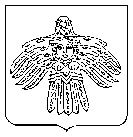 «УХТА»КАР  КЫТШЛÖНМУНИЦИПАЛЬНÖЙ  ЮКÖНСААДМИНИСТРАЦИЯ«УХТА»КАР  КЫТШЛÖНМУНИЦИПАЛЬНÖЙ  ЮКÖНСААДМИНИСТРАЦИЯПОСТАНОВЛЕНИЕШУÖМПОСТАНОВЛЕНИЕШУÖМПОСТАНОВЛЕНИЕШУÖМПОСТАНОВЛЕНИЕШУÖМПОСТАНОВЛЕНИЕШУÖМСогласовано:Заместитель руководителя администрации МОГО «Ухта»Е.А. ЩелкановаНачальник Правового управления администрации МОГО «Ухта»     К.С. Верховодова